План-сеткаОсвоения учебного предмета английский язык в дистанционном режимеКласс: 3(а, б, в, г,)Учитель: Пашкова Екатерина Сергеевна Желаю удачи !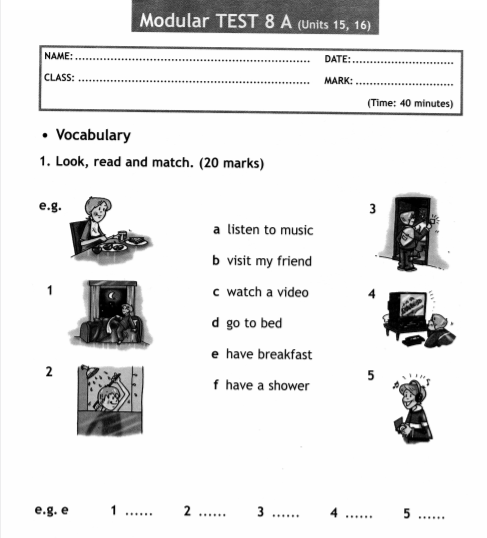 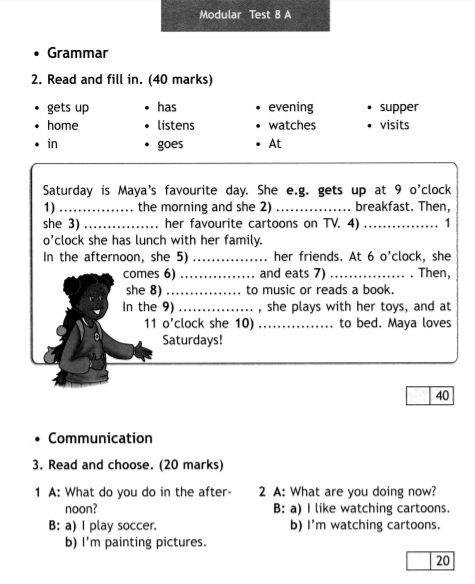 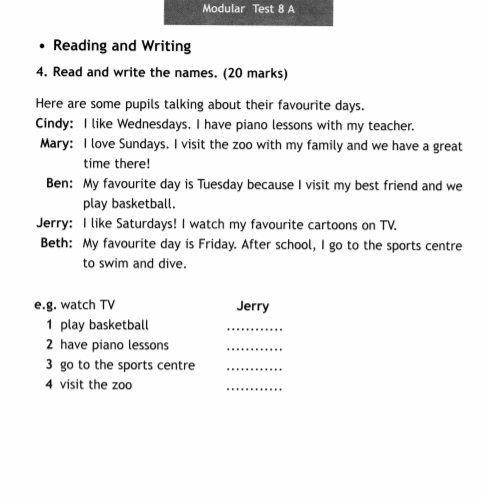 Дата урокаТема урокаЗадание для обучающихсяВид контроляСрок предоставления работы25.05.2021Теперь я знаю. Я люблю английский.Учебник стр 127 упр 5 (Прочитай и скажи «да «или «нет»), 6 – расскажи о том, чем ты занимаешься по выходным (письменно) Сборник с 125 упр 13-14 Сфотографировать и прислать учителю работу электронный адрес:Pashkovaprincess2@gmail.com26.05.2021до 18.0027.05.2021Контрольная работа 8Решать тест на двойном листочке (см. ниже)Подписывать так:Фамилия, имя, класс, буква (В ПРАВОМ ВЕРХНЕМ УГЛУ);
Modular Test 8 (ПО СЕРЕДИНЕ ЛИСТА)Пояснения к заданиям: Сопоставить буквы с цифрами, глаголы с картинками.Вставить слова в текст по смыслу. Писать только цифру и слово. Списывать весь текст НЕ НУЖНО. Выбрать ответ на вопрос. Писать только цифру и выбранную букву. Вставить в пропуски имена. Писать только цифру и имя. Сфотографировать и прислать учителю работу на электронный адресPashkovaprincess2@gmail.com27.05до 18.00